БЮДЖЕТНОЕ ОБРАЗОВАТЕЛЬНОЕ УЧРЕЖДЕНИЕ ОМСКОЙ ОБЛАСТИДОПОЛНИТЕЛЬНОГО ПРОФЕССИОНАЛЬНОГО ОБРАЗОВАНИЯ«ИНСТИТУТ РАЗВИТИЯ ОБРАЗОВАНИЯ ОМСКОЙ ОБЛАСТИ»(БОУ ДПО «ИРООО»)П Р И К А З                   2020 г.				                                             №         -одг. ОмскОб организации разработки заданий школьного этапа всероссийской олимпиады школьников 2020/2021 учебного годаНа основании приказа Министерства образования и науки РФ от 18 ноября 2013 г. № 1252 «Об утверждении Порядка проведения всероссийской олимпиады школьников» и  распоряжения Министерства образования Омской области  от 25.12.2019 г. № 5010 «Об утверждении государственного задания для бюджетного образовательного учреждения Омской области дополнительного профессионального образования «Институт развития образования Омской области» на 2020 год и плановый период 2021 и 2022 годов»ПРИКАЗЫВАЮ:	1. Утвердить:-  положение о деятельности рабочих групп по разработке методических рекомендаций для школьного этапа всероссийской олимпиады школьников  (далее – ВсОШ) 2020/2021 учебного года (приложение № 1). - состав рабочих групп по разработке методических рекомендаций школьного этапа  ВсОШ 2020/2021 учебного года (приложение № 2).   		  2. Организовать деятельность рабочих групп по разработке методических рекомендаций школьного этапа, комплектов заданий,  ВсОШ 2020/2021 учебного года в срок до 20 августа  2020 года.		3. Обеспечить своевременное формирование  комплектов заданий и экспертного заключения  председателями рабочих групп и их передачу по адресу  umc.rod@irooo.ru (с пометкой «Задания ШЭ по предмету») в  срок до 25 августа  2020 года).(приложение № 3).		4. Организовать экспертизу заданий школьного этапа ВсОШ 2020/2021 учебного года   (сроки до 28 сентября 2020 года).		5. Осуществить	организационно-технические мероприятия по передаче органам местного самоуправления Омской области, осуществляющим управление в сфере образования, материалов для проведения школьного  этапа ВсОШ 2020/2021 учебного года.       Контроль за исполнением настоящего приказа возложить на проректора по организационно-методической деятельности и внешним связям М.А. Казакову.Ректор											Т.С.Горбунова                                                                           Приложение № 1	                                                               к приказу  от «_____»_______2020  №_________од                      Положение о деятельности рабочих групп по разработке методических рекомендаций для школьного этапа всероссийской олимпиады школьников  2020/2021 учебного года Общие положения          Деятельность рабочих групп по разработке методических рекомендаций организована в целях унифицирования подходов к организации и проведению школьного этапа ВсОШ 2020/2021 учебного года на территории Омской области. Учебно-методический центр по работе с одаренными детьми БОУ ДПО «Институт развития образования Омской области» (далее - УМЦ по РОД) формирует составы рабочих групп по разработке методических рекомендаций для школьного этапа ВсОШ 2020/2021 учебного года по каждому общеобразовательному предмету, которые утверждаются приказом ректора БОУ ДПО «ИРООО». Методическое сопровождение и координация деятельности рабочих групп по разработке методических рекомендаций осуществляется УМЦ по РОД.Рабочие группы по разработке методических рекомендаций  по каждому общеобразовательному предмету:разрабатывают требования к организации и проведению школьного этапа олимпиады;составляют олимпиадные задания на основе содержания образовательных программ основного общего и среднего общего образования углублённого уровня и соответствующей направленности (профиля), формируют из них комплекты заданий для школьного этапа олимпиады с учетом возрастных параллелей;обеспечивают хранение олимпиадных заданий для школьного этапа олимпиады до их передачи организатору школьного этапа олимпиады, несут установленную законодательством Российской Федерации ответственность за их конфиденциальность.Порядок и сроки работы рабочей группы по разработке методических рекомендаций для школьного этапа ВсОШ 2020/2021 учебного года          Для организации работы рабочие группы по разработке методических рекомендаций из состава рабочей группы  определяются  руководители групп, отвечающие за разработку заданий в соответствующих возрастных параллелях, а также председатели рабочих групп.Для организации информационного и методического взаимодействия с региональными предметно-методическими комиссиями (далее – РПМК) председатель или член рабочей группы по разработке методических рекомендаций для школьного этапа будет рекомендован для вхождения в состав РПМК 2020/2021  учебного года.Организация работы и взаимодействие участников рабочей группы по разработке методических рекомендаций для школьного этапа ВсОШ  (председателей комиссий и руководителей групп, отвечающих за разработку заданий в соответствующих возрастных параллелях) осуществляется через использование электронных средств связи. Для организации дистанционной работы групп председатели и члены рабочих групп предоставляют в  УМЦ по РОД контактную  информацию. Председатель и члены рабочих групп по разработке методических рекомендаций несут ответственность за сохранность и конфиденциальность разработанных заданий. Председатель рабочей группы осуществляет экспертизу материалов школьного этапа всероссийской олимпиады 2020-2021 гг. по каждой возрастной параллели (Приложение 2). Все члены рабочей группы по разработке методических рекомендаций для школьного этапа знакомятся с методическими рекомендациями ЦПМК и настоящим положением. Разработка и взаимная экспертиза заданий должны быть завершены к 25 августа  2020 года. По мере готовности руководители групп направляют разработанные материалы (комплекты) председателю рабочей группы. В комплект материалов, разрабатываемых  рабочими группами для организации и проведения школьного этапа всероссийской олимпиады школьников 2020/2021 учебного года, входят:Требования к организации и проведению школьного этапа олимпиады (составляются на основе методических рекомендаций, размещенных на методическом  сайте всероссийской олимпиады школьников http://vserosolymp.rudn.ru/ в разделе «Документы», подразделе «Материалы по предметам»; Задания предметной олимпиады (для каждой возрастной параллели в отдельном файле или папке) с краткой инструкцией по выполнению, регламентом работы, указанием максимального количества баллов по каждому заданию и суммарного количества баллов за работу в целом.Бланки ответов для каждого тура предметной олимпиады (если они предусмотрены).Ключи (решения и ответы олимпиадных заданий) и критерии оценивания олимпиадных заданий для каждой возрастной параллели отдельно.До 25 августа 2020 года председатель рабочей группы по разработке методических рекомендаций для школьного этапа ВсОШ направляет проверенный и отредактированный комплект материалов и экспертное заключение  координатору по организации работы рабочей группы на электронный адрес  УМЦ по РОД (umc.rod@irooo.ru). Для подтверждения  качества разработанных заданий УМЦ по РОД организует их дальнейшую экспертизу с привлечением РПМК и сотрудников предметных кафедр ИРООО. По итогам работы рабочая группа по разработке методических рекомендаций для школьного этапа ВсОШ  и на основании сведений, предоставленных председателями рабочих гупп, УМЦ по РОД оформляет справки за подписью ректора  БОУ ДПО «ИРООО» о вхождении разработчиков заданий в состав рабочих групп.           Технические требования к оформлению комплектов заданийЗадания (все страницы) оформляются в специальном шаблоне (с использованием колонтитула) для каждой возрастной параллели отдельно. Задания должны быть набраны шрифтом Times New Roman  в формате Word, *.doc, кегль 14, интервал между строками 1, поля со всех сторон , выравнивание во всю ширину строки, использовать функцию автоматического переноса.Задания набираются без абзацного отступа, во всю ширину строки.Страницы бланков заданий нумеруются в нижнем правом углу.Названия разделов (например, Раздел 1) печатаются полужирным шрифтом; выравнивание посередине строки.Значимые понятия, термины, примеры слов, фамилии при необходимости выделяются курсивом. Должно быть обращено  внимание на качество иллюстративного и аудиального материала.Требования к содержанию заданийПравильность (научная грамотность) изложения формулировок.Однозначность формулировок заданий.Новизна заданий для участников.Оригинальность заданий (оригинальная формулировка задания или оригинальная идея ее решения для конкретного состава участников олимпиады).Творческий характер заданий.Соответствие содержания заданий общеобразовательным программам (задания должны соответствовать разделам школьной программы, изученным в соответствующем классе к моменту проведения олимпиады).В тексте заданий не должны встречаться термины и понятия, выходящие за пределы изучаемого предмета на базовом уровне; при необходимости  дается их определение или конкретизация.Соответствие уровня сложности заданий уровню школьного этапа.Наличие заданий различного уровня сложности.Разумная трудоемкость заданий с расчетом времени на их выполнение.Тематическое разнообразие заданий (в соответствии с рекомендациями ЦПМК).Типологическое разнообразие заданий (в соответствии с рекомендациями ЦПМК).Требования к системе оценивания заданийОписание методики оценивания с пошаговым (поэлементным, если это требуется) анализом и выставлением баллов;Наличие подробных (вариативных) решений открытых заданий/задач;Методическая корректность предложенных решений и ответов.Возрастные параллели для разработки заданий школьного этапа всероссийской олимпиады школьников 2020/21 гг.Шаблон оформления страниц заданий (размещается в колонтитуле)ВСЕРОССИЙСКАЯ ОЛИМПИАДА ШКОЛЬНИКОВ 2020/21 гг.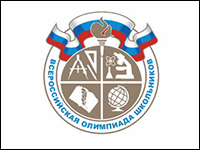 ШКОЛЬНЫЙ ЭТАП(ПРЕДМЕТ)(КЛАСС)                                                                           Приложение № 2	                                                               к приказу  от «_____»_______2020 №_________од                      Составрабочей группы по разработке методических рекомендаций по английскому языку в 2020/2021 учебном годуСостав Рабочей группы по разработке методических рекомендаций по астрономии в 2020/2021 учебном годуСостав Рабочей группы по разработке методических рекомендаций  по биологии в 2019/2020 учебном годуСоставрабочей группы по разработке методических рекомендаций по географии в 2020/2021 учебном годуСостав рабочей группы по разработке методических рекомендаций по информатике в 2020/2021 учебном годуСоставрабочей группы по разработке методических рекомендаций по испанскому языку в 2020/2021 учебном годуСостав Рабочей группы по разработке методических рекомендаций по истории в 2020/2021 учебном годуСостав рабочей группы по разработке методических рекомендаций по китайскому языку в 2020/2021 учебном годуСоставрабочей группы по разработке методических рекомендаций по литературе в 2020/2021 учебном годуСостав Рабочей группы по разработке методических рекомендаций по математикев 2020/2021 учебном годуСостав рабочей группы по разработке методических рекомендаций по мировой художественной культуре в 2020/2021 учебном годуСостав рабочей группы по разработке методических рекомендаций по немецкому языку в 2020/2021 учебном годуСостав рабочей группы по разработке методических рекомендаций по основам безопасности жизнедеятельности в 2020/2021 учебном годуСостав Рабочей группы по разработке методических рекомендаций по обществознанию в 2020/2021 учебном годуСостав Рабочей группы по разработке методических рекомендаций по праву в 2020/2021 учебном годуСостав рабочей группы по разработке методических рекомендаций по русскому языку в 2020/2021 учебном годуСостав рабочей группы по разработке методических рекомендаций по технологии (девушки) в 2020/2021 учебном годуСостав рабочей группы по разработке методических рекомендаций по технологии (юноши) в 2020/2021 учебном годуСостав рабочей группы по разработке методических рекомендаций по физике в 2020/2021 учебном годуСостав Рабочей группы по разработке методических рекомендаций по физической культуре в 2020/2021 учебном годуСостав Рабочей группы по разработке методических рекомендаций по французскому языку в 2020/2021 учебном годуСостав Рабочей группы по разработке методических рекомендаций по химии в 2020/2021 учебном годуСостав Рабочей группы по разработке методических рекомендаций по экологии в 2020/2021 учебном годуСостав Рабочей группы по разработке методических рекомендаций по экономике в 2020/2021 учебном годуПриложение № 3к приказу от «_____»_______2020 №________одЭКСПЕРТНЫЙ ЛИСТпо результатам анализа материалов школьного  этапа всероссийской олимпиады школьников 20____/____ учебного года по предмету____________________ Эксперт (ФИО):_________________________________________________________________________________Должность, орабочие группыанизация:_________________________________________________________________________РАЗДЕЛ IРАЗДЕЛ IIВозрастная параллель (указать):____________________Дата:__________________Подпись:____________________________________/___________________________________Ф.И.ОСПРАВКАпо результатам анализа Требований к проведению школьного этапа всероссийской олимпиады школьников2020/21 учебного годаСписок замечаний к документуДата_____________________Подпись______________________________/______________________________________ФИОПредмет олимпиадыВозрастные параллелиВозрастные параллелиВозрастные параллелиВозрастные параллелиВозрастные параллелиВозрастные параллелиВозрастные параллелиВозрастные параллелиАнглийский язык5-65-67-87-89-119-119-11Астрономия4-64-64-67-87-89-109-1011Биология567891011География567891011Информатика5-65-67-87-89-119-119-11Испанский язык5-65-67-87-89-119-119-11История567891011Китайский язык5-65-67-87-89-119-119-11Литература5-65-67-87-891011Математика4567891011МХК5-65-67-87-891011Немецкий язык5-65-67-87-89-119-119-11ОБЖ5-75-75-78-98-910-1110-11Обществознание67891011Право91011Русский язык4567891011Технология5678910-1110-11Физика7891011Физическая культура5-65-67-87-89-119-119-11Французский язык5-65-67-87-89-119-119-11Химия5-85-85-85-891011Экология5-65-67-87-8910-1110-11Экономика5-65-67-87-89-109-1011№ФИО полностьюМуниципальный районОбразовательная организация1Тихонова Светлана Владимировна,председательг. ОмскБОУ г. Омска «Гимназия № 115» 2Исланкина Лариса Геогргиевнаг. ОмскБОУ г. Омска «Гимназия № 115»№ФИО полностьюМуниципальный районОбразовательная организация1Пужульс Ирина Николаевна, председательг. ОмскБОУ г. Омска «Лицей 
№ 166»2Адамова Марина ВладимировнаКормиловскийМБОУ Кормиловского муниципального района «Алексеевская СОШ»3Печенко Тимофей Сергеевичг. ОмскОмский институт водного транспорта (филиал) ФГБОУ ВО «Сибирский государственный университет водного транспорта»4Павленко Игорь Николаевичг. ОмскБОУ г. Омска «Гимназия № 19»5Пужульс Владимир Витальевичг. ОмскБОУ г. Омска «Средняя общеобразовательная школа 
с углубленным изучением отдельных предметов № 8»6Дружняева Лариса Григорьевнаг. ОмскБОУ г. Омска «Гимназия № 69 имени Чередова И.М.»№ФИО полностьюМуниципальный районОУ1Высоцкая Татьяна Борисовна, председательг. ОмскБОУ г. Омска «СОШ № 108»2Засухина Елена Александровнаг. ОмскБОУ г. Омска «СОШ № »3Звягинцева Мария Николаевнаг. ОмскБОУ г. Омска «СОШ № 32 УИОП»4Мухина Юлия Владимировнаг. ОмскБОУ г. Омска «СОШ № 49»5Набаева Ольга Анатольевнаг. ОмскБОУ г. Омска «СОШ № 95»6Овчинникова Светлана Владимировнаг. ОмскБОУ г. Омска «СОШ № 120» 7Хархарова Светлана Владимировнаг. ОмскБОУ г. Омска «СОШ № 36»№ФИО полностьюМуниципальный районОбразовательная организация1Полухина Галина Михайловна, председательг. ОмскБОУ г. Омска «Лицей 
№ 64»2Астапова Ольга Владимировнаг. ОмскБОУ г. Омска «Лицей 
«БИТ»3Волохова Любовь Николаевнаг. ОмскБОУ г. Омска «СОШ № 51»4Довгань Галина Вячеславовна г. ОмскБОУ г. Омска «СОШ  № 81 »5Павленко Алла Игоревна г. ОмскБОУ г. Омска «Гимназия  № 26 »6Рябикина  Наталья Владимировнаг. ОмскБОУ г. Омска «СОШ № 113»7Сичка Диана Славиковнаг. ОмскБОУ г. Омска «СОШ № 95 
с УИОП»8Черницына Людмила Ивановнаг. ОмскБОУ г. Омска  «Гимназия № 19»9Чешегорова Лариса Николаевнаг. ОмскБюдже БОУ г. Омска «Гимназия № 19»№ФИО полностьюМуниципальный районОбразовательная организация1Савченко Сергей Викторович,председательг. ОмскООО «Школа менеджмента и информационных технологий»2Лореш Максим Андреевичг. ОмскФГБОУ ВО «Омский государственный университет имени Ф.М.Достоевского»№ФИО полностьюМуниципальный районОбразовательная организация1Рыбьякова Анастасия Юрьевна,председательг. ОмскФГБОУ ВО «Омский государственный педагогический университет»2Иванова ОльгаАнатольевнаг. ОмскФГБОУ ВО «Омский государственный педагогический университет»3Ронина Елена Анатольевнаг. ОмскФГБОУ ВО «Омский государственный педагогический университет»№ФИО Муниципальный районОбразовательная организация1Черненко Елена Викторовна, председательг. ОмскФГБОУ ВО «Омский государственный педагогический университет»2Кудинова Юлия Юрьевнаг. ОмскБОУ г. Омска «Лицей №149»3Репина Элиана Вячеславовнаг. ОмскБОУ ДО г. Омска «ЦТРи ГО «Перспектива»4АнохинаВалентина Михайловнаг. ОмскФГБОУ ВО «ОмГПУ», «Академический лицей»5Козел Евгений Николаевичг. ОмскБОУ г. Омска «Гимназия № 88»№ФИО полностьюМуниципальный районОбразовательная организация1Кравец Юлия Леонидовна, председательг. ОмскФГБОУ ВО «Омский государственный педагогический университет»2Елисеева Ксения Сергеевнаг. ОмскБОУ г.Омска  «Гимназия 
№ 159»3Киргинцева Мария Васильевнаг. ОмскБОУ г.Омска  «Гимназия 
№ 159»№ФИО полностьюМуниципальный районОбразовательная организация1Савельев Владимир Сергеевич, председатель г. ОмскБОУ г. Омска «СОШ № 63»2Харитонова Людмила ГеннадьевнаБольшереченскийМБОУ «Шипицынская СОШ» Бошереченского МР3Филатова Юлия Викторовнаг. КалачинскБОУ г. Калачинска Омской области «Гимназия № 1»4Коротцева Ирина АлександровнаКрутинский МБОУ «Оглухинская СОШ» Крутинского МР ОО5Гусарова Инна ИвановнаНижнеомскийМБОУ «Антоновская СШ им. Героя Советского Союза П.И. Ильичева» Нижнеомского МР ОО6Куц Анастасия ВалерьевнаНазываевскийМБОУ «Называевская СОШ № 1» Омской области7Акуленко Наталья НиколаевнаИсилькульМБОУ «Исилькульский лицей»8Каримжанова Айнагуль ЕрдымбаевнаПавлоградскийМБОУ «Павлоградский лицей им. Б.М. Катышева»9Прушинская Любовь МихайловнаТюкалинскМБОУ Гимназия г. Тюкалинска10Панибудлас Светлана ВладимировнаОдесскийМОУ «Одесская СОШ № 2»11Носач Юлия ПетровнаРусско-ПолянскийБОУ «Добровольская СОШ» Русско-Полянского МР ОО12Белова Юлия АнатольевнаРусско-ПолянскийБОУ «Русско-Полянская СОШ им. Героя Советского Союза Г. Светецкого» 13Сиюткина Светлана НиколаевнаУсть-Ишимский МБОУ «Кайлинская ООШ»  Усть-Ишимского МР ОО14Сороквашина Людмила ЯновнаОмскийМБОУ «Морозовская СОШ»15Серобабова Анна АлександровнаСедельниковскийМБОУ «Кейзесская СОШ» Седельниковского МР ОО16Петроченко Любовь НиколаевнаГорьковский МБОУ «Георгиевская СОШ» Горьковского МР ОО№ФИО полностьюМуниципальный районОбразовательная организация1Адельшин Александр Владимирович, председательг. ОмскФГБОУ ВО «Омский государственный университет им. Ф.М. Достоевского»2Кукина Екатерина Георгиевнаг. ОмскФГБОУ ВО «Омский государственный университет им. Ф.М. Достоевского»3Латыпов Ильяс Абдульхаевичг. ОмскФГБОУ ВО «Омский государственный университет им. Ф.М. Достоевского»4Наумова Наталья Владимировнаг. ОмскБОУ г. Омска «Лицей 
№ 64»5Пахомова Ксения Николаевнаг. ОмскФГБОУ ВО «Омский государственный университет им. Ф.М. Достоевского»6Фокина Юлия Евгеньевнаг. ОмскБОУ г. Омска «Лицей 
№ 92»7Чемёркин Артём Александровичг. ОмскФГБОУ ВО «Омский государственный университет им. Ф.М. Достоевского»8Чернявская Ирина Александровнаг. ОмскБОУ ОО «МОЦРО  № 117»№ФИО полностьюМуниципальный районОбразовательная организация1Ефименко МилаушаЭнгельевна,председательКалачинскийБОУ г. Калачинска Омской области «Гимназия № 1»2Артемова Елизавета Александровнаг. ОмскБОУ г. Омска  «СОШ № 39 
с УИОП»3Воронина Любовь АнатольевнаИсилькульскийМБОУ  «СОШ № 3» Исилькульского МР4Вышитко Елена ВикторовнаТаврическийОУ  «Таврическая школа» Таврического района ОО5Глеклер Нина ГуставовнаНововаршавскийМБОУ «Нововаршавская гимназия» Нововаршавского МР ОО6Носкова Наталья Ивановнаг. ОмскБОУ г. Омска  «Гимназия 
№ 43»7Олейник Марина Вадимовна  КалачинскийБюджетное общеобразовательное учреждение «Лицей» города Калачинск8Орлянская Людмила Григорьевнаг. ОмскБОУ г. Омска  «Гимназия 
№ 19»9Федорова Ирина АнатольевнаНазываевскийМБОУ «Называевская гимназия» Омской области№ФИО полностьюМуниципальный районОбразовательная организация1Сабадаш Светлана Анатальевна,г. ОмскБОУ г. Омска   «Гимназия № 115»2ДемидоваСветлана Геннадьевна,  председательг. ОмскБОУ г. Омска  «Гимназия № 115»№ФИО полностьюМуниципальный районОбразовательная организация1Нагорная Светлана Петровна, председательг. ОмскБОУ г. Омска  «Гимназия 
№ 150»2Стемпоржецкая Марина Валерьевнаг. ОмскБОУ г. Омска  «Гимназия 
№ 62»3Маркова Ирина ИюльевнаОмскБОУ г. Омска  «СОШ  № 37»4Майфат Сергей ВасильевичНововаршавский МБОУ «Нововаршавская гимназия» Нововаршавского МР ОО№ФИО полностьюМуниципальный районОбразовательная организация1Колупанко ЛарисаАнатольевна председательТарскийБОУ  «Тарская гимназия № 1 им. А.М. Луппова» Тарского МР ОО2Безлепкина Тамара ПавловнаНазываевскийМБОУ «Путиловская СОШ» Называевского МР ОО3Бурчик Татьяна АлександровнаТевризскийБОУ Тевризского МР ОО «Тевризская средняя общеобразовательная школа № 1»4Долженко  Елена ВладимировнаТарскийБОУ  «Тарская гимназия № 1 им. А.М. Луппова» Тарского МР ОО6Зуева ЛарисаВладимировнаТарскийБОУ «Заливинская СОШ 
имени Героя Советского Союза 
В.И. Васильева» Тарского МР ОО7Ляшко Светлана ГригорьевнаКрутинскийМБОУ «Шипуновская СОШ» Крутинского МР ОО8Мацакова Снежана ГеннадьевнаКалачинскийБОУ Калачинского МР ОО «Сорочинская СОШ»9Меркель Сергей АлександровичКормиловскийМБОУ  Кормиловского муниципального района «Немировская СОШ»10Нестеренко Татьяна ВикторовнаТарскийМБОУ Тарского МР ОО  «Тарская гимназия № 1 им А.М. Луппова»11Попова  ГалинаАнатольевнаБольшереченскийМБОУ «Большереченская СОШ»12Якубенко Сергей ИвановичКалачинскийБОУ г. Калачинска Омской области «Гимназия № 1»13Гайнулина Лариса РафаиловнаПолтавский БОУ Полтавского МР ОО «Полтавский лицей»14Черненко Елена Викторовна,г. ОмскФГБОУ ВО «ОмГПУ»15Репина Элиана Вячеславовнаг. ОмскБОУ ДО г. Омска «ЦТРи ГО «Перспектива»16Полеводова Елена Викторовнаг. ОмскБОУ г. Омска «Средняя общеобразовательная школа  № 78»17Елиусизова Евгения Анатольевнаг. ОмскБОУ г. Омска «Лицей № 25»18Гутова                      Ирина Васильевнаг. ОмскБОУ г. Омска «Гимназия № 26»19Чернуцкая  Марина Витальевнаг. ОмскБОУ ОО «МОЦРО № 117»№ФИО полностьюМуниципальный районОбразовательная организация1Хвостова Галина Валерьевна, председательг. ОмскБОУ г. Омска «Гимназия 
№ 140»2Каирова Сайраш Шарапиденовнаг. ОмскБОУ г. Омска «СОШ № 58»3Малахова Наталья Алексеевнаг. ОмскБОУ г. Омска  «СОШ № 3»4Репина Элиана Вячеславовнаг. ОмскБОУ г. Омска «Гимназия 
№ 26»№ФИО полностьюМуниципальный районОбразовательная организация1Токарева Полина Васильевна,председательг. ОмскБОУ ДПО «Институт развития образования Омской области»2Абрамова Ольга АнатольевнаМуромцевскийМБОУ «Муромцевский лицей» Муромцевского МР ОО3Акуленко Наталья НиколаевнаИсилькульскийМуниципальное бюджетное общеобразовательное учреждение «Исилькульский лицей»4Бобырева Елена ПавловнаУсть-ИшимскийМБОУ «Малобичинская СОШ» 
Усть-Ишимского МР ОО5Буш Евгения ВасильевнаБольшереченскийМБОУ «Большереченская СОШ»6Губич НатальяСергеевнаОмскийМБОУ «Сибирская  СОШ № 1 Омского МР ОО»7Давыдова Ирина Юрьевнаг. ОмскБОУ ОО «МОЦРО № 117»8Денисенко Инна Михайловнаг. ОмскБОУ г. Омска  «СОШ № 110»9Дерагачева Татьяна Николаевнаг. ОмскБОУ г. Омска  «Лицей 
№ 64»10Клок Татьяна ВячеславовнаПавлоградскийМБОУ Павлоградского МР ОО «Богодуховская средняя школа»11Кумпинь Светлана Николаевнаг. ОмскБОУ г. Омска  «Гимназия 
№ 139»12Лопухова  МаринаИосифовнаСаргатскийМБОУ «Хохловская средняя школа» Саргатского МР ОО13Огнева Ирина Викторовнаг. ОмскБОУ г. Омска  «Гимназия 
№ 139»14Притченко Наталья НиколаевнаАзовскийМБОУ «Звонаревокутская СОШ» АННМР ОО15Силевич Галина ЕвгеньевнаТевризскийБОУ Тевризского МР ОО «Тевризская СОШ  № 1»16Сулаева Галина ВасильевнаНазываевскийМБОУ  «Налимовская СОШ» Называевского МР ОО17Татаринцева 	Алла Анатольевнаг. ОмскБОУ г. Омска  «Средняя общеобразовательная школа № 53»18Терентьева Ольга Георгиевнаг. ОмскБОУ ДПО  «Институт развития образования Омской области»19Фрейман ВераАнатольевнаМарьяновскийМБОУ  Марьяновского МР ОО «Москаленская СОШ»20Хаматова Файруза РифатовнаТаврическийОУ  «Харламовская школа» Таврического МР ОО21Яцына Татьяна Владимировнаг. ОмскБОУ г. Омска  «Лицей 
№ 64»№ФИО полностьюМуниципальный районОбразовательная организация1Панченко Светлана Вячеславовна, председательПолтавскийБОУ Полтавского  МР ОО  «Полтавский лицей»2Дубровина Елена ВладимировнаОмскийМБОУ Омского  МР ОО  «Дружинская СОШ»3Куликова Галина НиколаевнаБольшереченскийМБОУ Большереченского  МР ОО  «Большереченская СОШ»4Левицкая ЛюбовьЮрьевнаОмскийМБОУ Омского  МР ОО «Горячеключевская СОШ»5Митрофанова Татьяна ЕвгеньевнаНижнеомскийМБОУ Нижнеомского  МР ОО «Нижнеомская СШ № 2»6Отмахова Лариса ВладимировнаНововаршавскийМБОУ Нововаршавского  МР ОО «Нововаршавская гимназия»7Павлова Ирина ФедоровнаОмскийМБОУ Омского  МР ОО  «Новоомская СОШ»8.Артемова Елизавета Александровна г. ОмскБОУ г. Омска  « СОШ № 39»№ФИО полностьюМуниципальный районОбразовательная организация1Леван Юрий Викентьевич,председательМуромцевскийМБОУ  «Кондратьевская СОШ» Муромцевского МР ОО2Ашеко Юрий МихайловичНововаршавскийБОУ «Ермаковская СОШ» Нововаршавского МР ОО3Иванов Сергей ВасильевичКалачинскийБОУ г. Калачинска Омской области «Лицей»4Носков Сергей Сергеевичг. ОмскБОУ г. Омска  «Гимназия 
№ 150»5Тупис Александр ПетровичБольшереченскийМБОУ «Большереченская СОШ»6Чардынцева Виктория Викторовнаг. ОмскБОУ г. Омска  «СОШ № 49»№ФИО полностьюМуниципальный районОбразовательная организация1Пужульс Ирина Николаевна,председательг. ОмскБОУ г. Омска  «Лицей 
№ 166»2Лемешко Светлана Эдуардовнаг. ОмскБОУ г. Омска  «Лицей 
№ 64»3Левенко  ОльгаЕвгеньевнаг. ОмскБОУ г. Омска  «Лицей 
№ 64»4Максимова Елена Викторовнаг. ОмскБОУ г. Омска  «Средняя общеобразовательная школа № 109 
с УИОП»5Блохина Светлана НиколаевнаКалачинскийБОУ «СОШ № 2» г. Калачинска Омской области6Адамова Марина ВладимировнаКормиловскийМБОУ  Кормиловского муниципального района «Алексеевская СОШ»7Дружняева Лариса Григорьевнаг. ОмскБОУ г. Омска  «Гимназия № 69 имени Чередова И.М.»№ФИО полностьюМуниципальный районОбразовательная организация1Маркова Ирина Июльевнаг. ОмскБОУ г. Омска  «СОШ  № 37» 2Нагорная Светлана Петровна, , председательг. ОмскБОУ г. Омска  «Гимназия  № 150»3Потапова Татьяна Анатольевнаг. ОмскБОУ г. Омска  « СОШ № 7»4Птушко Наталья Николаевнаг. Омск БОУ г. Омска  «СОШ № 93»6Султанкина  Наталья Евгеньевнаг. ОмскБОУ г. Омска  «СОШ № 142»№ФИО полностьюМуниципальный районОбразовательная организация1Ивахова Татьяна Петровнаг. ОмскБОУ г. Омска  « СОШ  № 33»2Глинкая Елена Николаевна, председатель г. ОмскБОУ г. Омска  «БОУ г. Омска  школа  № 107»№ФИО полностьюМуниципальный районОбразовательная организация1Белан  Наталья Алексеевна,председательг. ОмскБОУ ДПО  «Институт развития образования Омской области»2Осадчая Наталья Викторовна г. ОмскБОУ г. Омска  «Средняя общеобразовательная школа № 109 
с УИОП»№ФИО полностьюМуниципальный районОбразовательная организация1Захарова Римма  Алексеевна,председательАзовскийМБОУ  АННР «Березовская СОШ» 2Ахмедова Майя Саидовнаг. ОмскБОУ г. Омска «СОШ № 14 
с УИОП»3Вахламова Алла ГригорьевнаНововаршавскийМБОУ «Большегривская СОШ» Нововаршавского МР ОО4Голиков Сергей ВладимировичКолосовский БОУ  Колосовского муниципального района «Меркутлинская СШ»5Корнева Марина ГригорьевнаШербакульскийМБОУ «Изюмовская СОШ» Шербакульского МР ОО6Набаева ОльгаАнатольевнаг. ОмскБОУ г. Омска  «СОШ № 95 
с УИОП»7Садоха Светлана НиколаевнаАзовскийМБОУ «Азовская гимназия» АННР ОО 8Соляник Ольга  НиколаевнаИсилькульскийМБОУ «Маенауская СОШ" Исилькульского МР ОО№ФИО полностьюМуниципальный районОбразовательная организация1Кукель Лариса Ивановнапредседательг. ОмскБОУ г. Омска «Гимназия 
№ 140»2Желновач Марина Владимировнаг. ОмскФГБОУ ВО «Омский государственный университет им. Ф.М. Достоевского»3Седельникова Ольга ДмитриевнаБольшереченскийМБОУ  «Большереченская средняя общеобразовательная школа»4Тропникова Вероника Анатольевнаг. ОмскФГБОУ ВО  «Омский государственный  университет путей сообщения»Дурин Сергей РомановичНазываевскийМБОУ «Искровская средняя общеобразовательная школа» Называевского МР ООШнайдер Наталья АнатольевнаПавлоградскийМБОУ «Павлоградская гимназия им. В.М. Тытаря» №КритерииПоказателиДа/нет/частичноЗамечанияПредложения по устранению недостатков и замечаний1Требования к структуре материалов олимпиады1.1. Наличие Требований к проведению олимпиады, включающих:1Требования к структуре материалов олимпиады1.1.1. Оглавление1Требования к структуре материалов олимпиады1.1.2. Информацию о разработчиках материалов (с контактами председателя РПМК)1Требования к структуре материалов олимпиады1.2. Соответствие структуры Требований оглавлению1Требования к структуре материалов олимпиады1.3. Наличие Инструкции по тиражированию материалов1Требования к структуре материалов олимпиады1.4. Наличие Инструкции/Памятки к текстам заданий (для детей)1Требования к структуре материалов олимпиады1.5. Наличие Инструкции по проведению практического тура (если он предусмотрен)1Требования к структуре материалов олимпиады1.6. Наличие Решений и ответов к текстам заданий1Требования к структуре материалов олимпиады1.7. Наличие Описания методики оценивания заданий1Требования к структуре материалов олимпиады1.8. Наличие Бланков ответов для тестового тура (если предусмотрены)№КритерииПоказателиДа/нет/частичноЗамечания по отдельным заданиям и всему комплекту (указать № тура, № задания)Предложения по устранению недостатков и замечаний2Требования к содержанию заданий2.1. Правильность (научная грамотность) изложения формулировок2Требования к содержанию заданий2.2. Однозначность формулировок заданий2Требования к содержанию заданий2.3. Новизна заданий для участников2Требования к содержанию заданий2.4. Оригинальность заданий (оригинальная формулировка задания или оригинальная идея ее решения для конкретного состава участников олимпиады)2Требования к содержанию заданий2.5. Творческий характер заданий2Требования к содержанию заданий2.6. Соответствие содержания заданий общеобразовательным программам (задания соответствуют разделам школьной программы, изученным в соответствующем классе к моменту проведения олимпиады)2Требования к содержанию заданий2.7. Задания не требуют для своего решения специальных знаний2Требования к содержанию заданий2.8. В тексте заданий не встречаются термины и понятия, выходящие за пределы изучаемого предмета на базовом уровне2Требования к содержанию заданий2.9. В тексте заданий встречаются термины и понятия, выходящие за пределы изучаемого предмета на базовом уровне, но они определены или конкретизированы2Требования к содержанию заданий2.10. Соответствие уровня сложности заданий уровню школьного  этапа2Требования к содержанию заданий2.11. Наличие заданий различного уровня сложности2Требования к содержанию заданий2.12. Разумная трудоемкость заданий 2Требования к содержанию заданий2.13. Тематическое разнообразие заданий (в соответствии с рекомендациями ЦПМК)2Требования к содержанию заданий2.14. Типологическое разнообразие заданий (в соответствии с рекомендациями ЦПМК)3Требования к системе оценивания заданий3.1. Описание методики оценивания с пошаговым (поэлементным, если это требуется) анализом и выставлением баллов 3Требования к системе оценивания заданий3.2. Наличие подробных (вариативных) решений открытых заданий/задач3Требования к системе оценивания заданий3.3. Методическая корректность предложенных решений и ответов4Требования к оформлению текстов заданий 4.1. Полнота Инструкций/Памятки для участников по выполнению заданий, включающих: 4Требования к оформлению текстов заданий 4.1.1. Описание туров олимпиады (количество, виды заданий)4Требования к оформлению текстов заданий 4.1.2. Описание регламента работы4Требования к оформлению текстов заданий 4.1.3. Описание правил выполнения заданий 4Требования к оформлению текстов заданий 4.1.4. Краткое описание методики оценивания4Требования к оформлению текстов заданий 4.1.5. Описание оборудования (если таковое требуется) 4Требования к оформлению текстов заданий 4.2. Соблюдение технических требований к оформлению (колонтитулы, шрифт, интервалы, поля, нумерация страниц и т.д.)4Требования к оформлению текстов заданий 4.3. Единообразие оформления4Требования к оформлению текстов заданий 4.4. Орфографическая грамотность4Требования к оформлению текстов заданий 4.5. Стилистическая грамотность4Требования к оформлению текстов заданий 4.6. Качество иллюстративного (аудиального) материала№ п/пСтраница документаТекст в документеЗамечания эксперта к указанному тексту1234